George R. TadrosGeorge received his Bachelor’s of Science Degree from Rutgers University where he graduated magna cum laude and thereafter received his Juris Doctor from Rutgers School of Law in Camden, New Jersey in 2001.  The following year, George obtained his Masters in Law (LL.M.) in Admiralty from Tulane Law School in New Orleans, Louisiana.  While there, George was published in the revered Tulane Maritime Law Journal for his article titled “Saving to Suitors v. Limitation of Liability –A Compromise as Found in Lewis v. Lewis & Clark” 26 TUL. MAR. L. J. 695 (2002).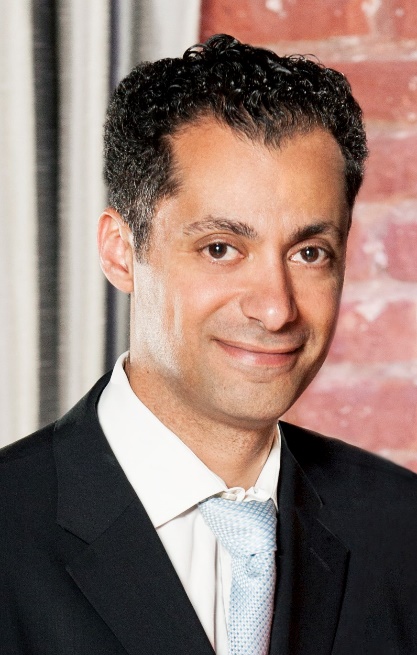 Upon graduation from Tulane, George began working as an associate at Mattioni, Ltd., where he focused exclusively on admiralty and maritime matters, handling such notable cases at the pier collapses in Philadelphia and Camden.  Thereafter, George began working as senior associate at the law firm of Weir & Partners, LLP where he was lead counsel for a landmark case representing thousands of defrauded consumers nationwide in an unprecedented consolidated group action against dozens of banks and telephony companies.  After achieving remarkable results for this action that spanned over three years, George then took on the role of export counsel for Boeing’s Integrated Defense Systems, where he focused on import/export regulations, and compliance with various government regulations relating to the manufacture, sale, and support of military aircraft and weaponry.  George is admitted to practice in the state and federal courts of Pennsylvania and New Jersey.  He lives with his wife and three children in Philadelphia.  